«Дружные пары» физкультурный досуг в подготовительной группеЗадачи:Формировать правильное отношение детей к физкультурным мероприятиям.Обогащать опыт детей совместными двигательными действиями.Развивать доброжелательные отношения со сверстниками в процессе совместной двигательной деятельности.Содействовать развитию положительных эмоций, взаимоотношения и сопереживания.Воспитывать у детей ответственность перед командой.ХодВедущий.  Дружит с солнцем ветерок,
А роса – с травою.
Дружит с бабочкой цветок,
Дружим мы с тобою. (Юрий Энтин)Ребята, сегодня у нас необычное развлечение: вы всё будете делать вдвоём. Важно уметь помочь своему товарищу, особенно если у него что-то не получается. Давайте встанем с вами в кружок и подарим друг другу улыбку.Упражнение «Подари улыбку другу»    Ведущий.    Собрались все дети в круг      Я – твой друг и ты – мой друг!
      Дружно за руки возьмёмся       И друг другу улыбнёмся.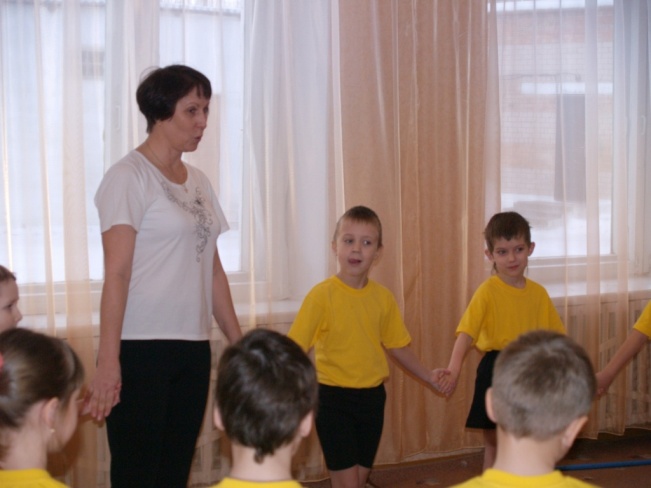 А начнём мы с игры «Дружные пары».Беговая эстафета (парами):Эстафета «Гладкий бег парами» (до ориентира и обратно).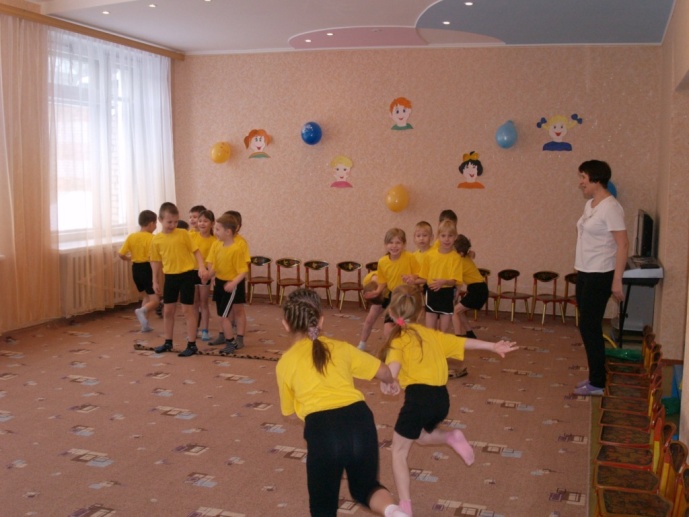 Эстафета «Перенеси шарик на платке» (до ориентира и обратно).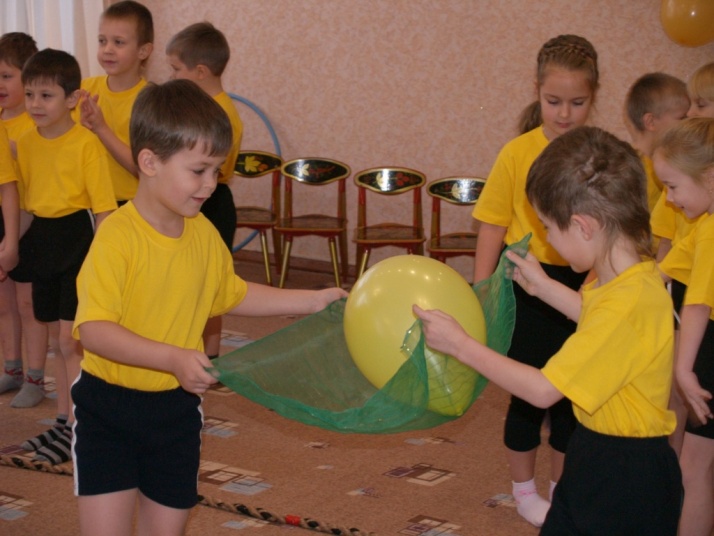 Эстафета «Перенеси шарик между лбами» Задание дети выполняют до ориентира, обратно бегут вдвоём.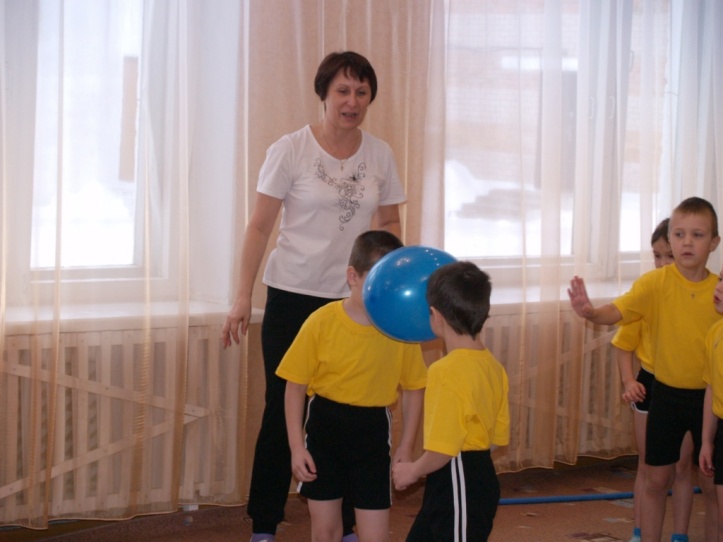 Ведущий. Ребята, а вы знаете пословицы и поговорки про дружбу? Эстафета «Чехарда наоборот» Один из детей становится, широко расставив ноги. Другой пролезает между ногами и становится впереди. Таким образом, пара передвигается к финишу. Обратно возвращаются бегом, взявшись за руки.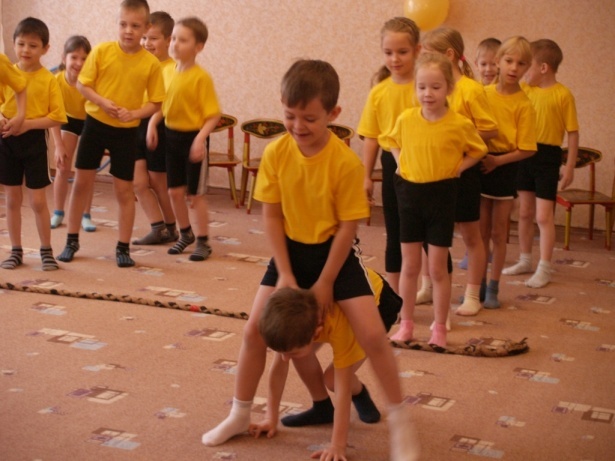 Эстафета «Велогонки»
Велосипед в этой эстафете заменит гимнастическая палка. Палку нужно оседлать сразу двум участникам. Они велосипедисты. Каждому вело - дуэту, удерживая между ногами палку, предстоит доехать до поворотной отметки и обратно.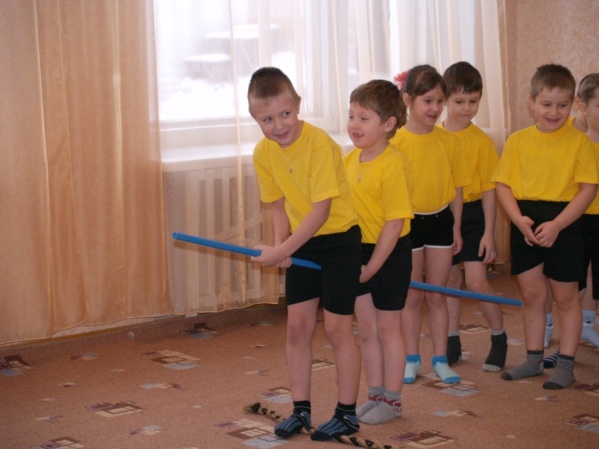  Эстафета «Тяни – толкай» Стоя спиной друг к другу, взявшись под руки, бег боком до ориентира и обратно.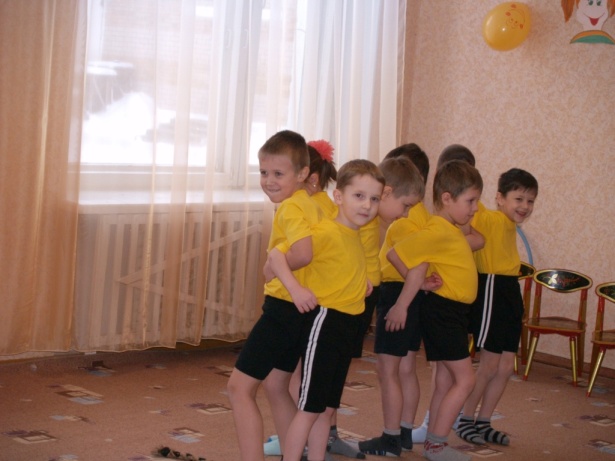  Эстафета «Такси» Бег в обруче вдвоём (до ориентира и обратно).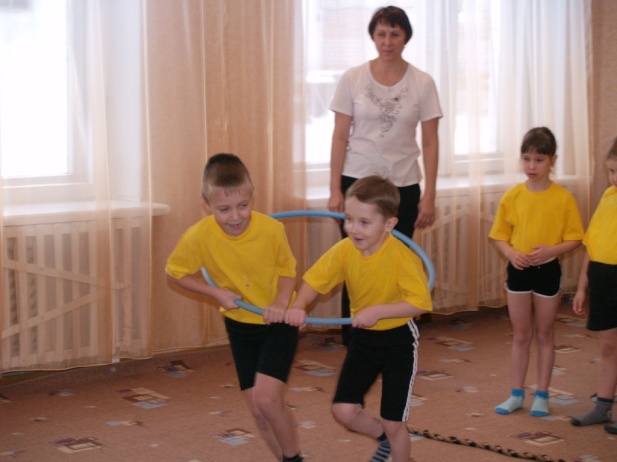 Ведущий. Молодцы, ребята! Какие вы дружные, умеете поддержать и помочь друг другу.Дружба – это тёплый ветер, 
Дружба – это светлый мир, 
Дружба – солнце на рассвете, 
Для души весёлый пир. 
Дружба – это только счастье, 
Дружба – у людей одна. 
С дружбой не страшны ненастья, 
С дружбой – жизнь весной полна. 
Друг разделит боль и радость, 
Друг поддержит и спасёт. 
С другом – даже злая слабость 
Вмиг растает и уйдет. 
Верь, храни, цени же дружбу, 
Это высший идеал. 
Тебе она сослужит службу. 
Ведь дружба – это ценный дар!Пословицы и поговорки о дружбе для детей. Нет друга, так ищи, а нашёл, так береги.
Старый друг лучше новых двух.
Не имей 100 рублей, а имей 100 друзей!
Старый друг лучше новых двух.
Друг за друга держаться - ничего не бояться.
Друг познается в беде.
Крепкую дружбу и топором не разрубишь.
Дружбу надо доказывать делами, а не словами. 
Вместе тесно, а врозь скучно.
Один за всех, все за одного.
Дерево держится корнями, а человек друзьями.
Назвался другом - помогай в беде.
Верному другу цены нет.
Дружба — великая сила.
Дружба и братство дороже богатства.
Дружбой дорожи, забывать её не спеши.
Друзья познаются в беде.
Назвался другом — помогай в беде.
Маленькая дружба лучше большой ссоры.
Сам пропадай, а товарища выручай.
Старый друг лучше новых двух.